Déclaration de saillieJe soussigné :NOM :                                               Prénom : Rue :                                                                    n°    Code postal :                Ville/Commune :                                                    Téléphone fixe et/ou mobile :    Adresse e-mail : Numéro d’agrément :certifie que mon mâle :NOM du chat (+ titre en expo) : Race :Couleur : Date de naissance : Pedigree :Numéro d’identification :  a sailli le ( date de saillie ) :    NOM de la femelle (+ titre en expo) : Race :Couleur : Date de naissance : Pedigree : Numéro d’identification :  appartenant à : NOM :                               Prénom : Numéro d’agrément :Numéro de carte de membre ACCB : Joindre les copies des deux pedigrees et les copies des derniers diplômes obtenus.Je certifie sincères et véritables les renseignements ci-dessus.Date :    		Signature :( L’envoi par e-mail équivaut à votre signature )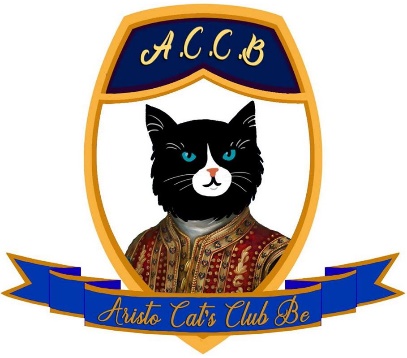 Aristo Cat’s Club Be asblFormulaire dûment rempli à envoyer en même temps que votre demande de pedigreespar e-mail à  accb.pedigree@gmail.comou par courrier au siège social